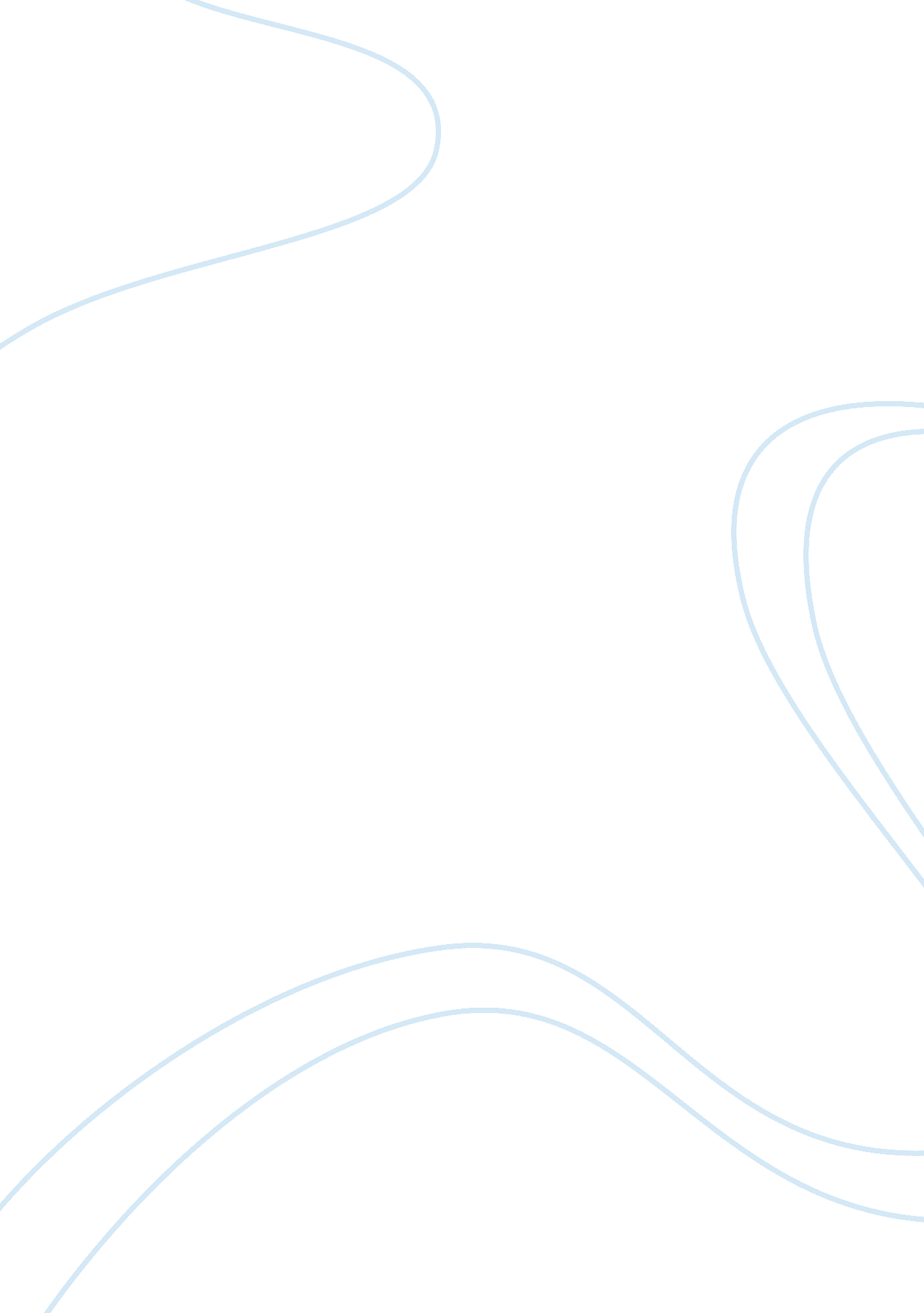 Database management systemsBusiness, Management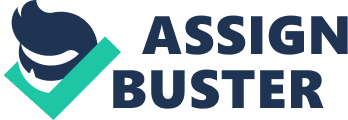 Find definitions using your text or other appropriate source for the following and write them in your own words. Take a note of the source that you have used to find the information. Data Data is any information that is in raw format like number, characters, symbols etc. Information in raw or unrecognized form (such as alphabets, numbers, or symbols) that refer to, or represent, conditions, ideas, or objects. Data is limitless and present everywhere in the universe. Information When data is combined with useful meaning or representation it is information. Information is processed data that is used to make informed decisions. Information systems Anything that provides information or part of system or equipment that delivers information is known as information system. An information system refers to a collection of multiple pieces of equipment involved in the dissemination of information. Hardware, software, computer system connections and information, information system users, and the system's housing are all part of an IS. Data processing Data processing is performing operations on given set of data and converting it into usable form. Operations performed on a given set of data to extract the required information in an appropriate form such as diagrams, reports, or tables. Entity relationship diagram Entity relationship diagram models the real world situations as a collection of entities and relationship amongst the entities. B) What is the data hierarchy? Briefly explain this in your own words. Data hierarchy is representation of data in pyramid format with smallest form of data on the top of yardarm and biggest form at the bottom of it. Smallest form of data bit and after that characters. Collection of fields forms a records and multiple records forms a file. And multiple files together forms a database which is at bottom of hierarchy as it is bigger form of data. C) Briefly describe the database lifestyle. Dataset Tetchily Is mainly leave In SIX apneas. Horst apneas Is called teases initial study. In which designer is called and his task involves to how and why company's current system fails. Overall purpose of initial study is to analyses the company situation, define problem and constraints, define objectives and define scope and boundaries. Second phase of ODBC focuses on the design of the database model that will support company operations and objectives. In this phase it is important to make sure that final product meets user and system requirements. Implementation involves installing database software like DB'S and creation of database. After the database has been created, the data must be loaded into database tables from prior version of the system. In testing and evaluation, the DAB tests and fine-tunes the database to ensure that it performs as expected. Operation phase involves the construction of a computer system according to given design document and taking account of theenvironmentin which the system will be operating (for example specific hardware or software available for the development). Maintenance involves dealing with changes in the requirements, or the implementation environment, bug fixing or porting of the system to new environments. 